p r a y . e v a n g e l i z e . d i s c i p l e.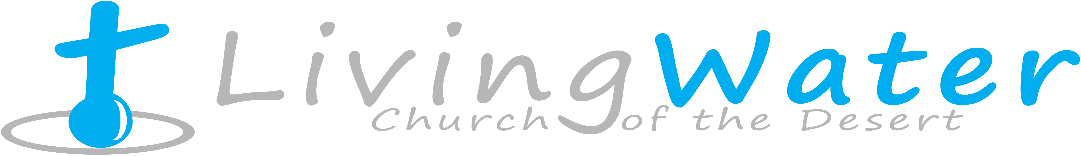 Sept. 11, 2016               Message: 5 Reasons for Paul’s Success                              Philippians 1:15-30              OUTLINE: 5 Reasons for Paul’s Success                I. Apostle Paul was ready to pray.              II. Apostle Paul was ready to preach             III. Apostle Paul was ready to labor.             IV. Apostle Paul was ready to rejoice              V. Apostle Paul was ready to suffer.            WEDNESDAY at 7 PM: The Book of Romans                    You are invited to study the Book of  Romans.            The Great Awakening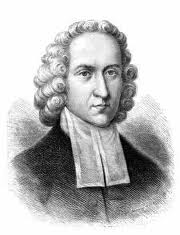 It was 1734 and immorality, debauchery and Low Church attendance made Jonathan Edwards kneel on Sunday morning and pray.  Then he named in the poppet the sins; neglect of family prayer, disregard for the Lord’s Day, greediness, sensuality, etc.  In December the revival began and spilled over to one hundred communities.  The revival continued for twenty years and between twenty thousand and fifty thousand people became believers, which is equivalent to twenty five million in today’s population.  It developed the Christian principles found in the foundation of the American government.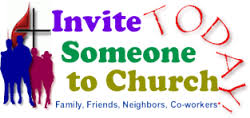                          SCHEDULE FOR THIS WEEKWednesday    6 pm- Prayer Service.Sept 13          7 pm- Worship Service and study of the Book of  Romans                                  8 pm-  Fellowship on every Wednesday.Thursday        7 pm- Street Fair University in Downtown  in front                    Sept. 14                    of the Sonny Bono Statue.Saturday         Please, pray at your home for the Sunday Service. Sept. 16            Sunday            9 am- Prayer Service.Sept. 17         10am- Worship Service.                        10am- Children Ministry from 10am until 11:10 am.                                   Fellowship after every service.                         10:30am- Youth Ministry until 11:30 am.                 The Disciples’ Work1. Labor for the spiritual food.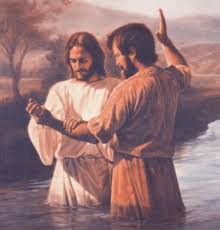 2. Know God and His Son-John 17:33. Enter the narrow gate-Mt 7:144. Forsake all for Jesus-Mt.19:275. Live a life free of sin-Romans 5:216. Sow in the Holy Spirit-Gal. 6:87. Endure temptation-James 1:128. Overcome sin in your life-Revelation9. Be faithful unto death-Rev. 2:1010. Let the Word dwell in you-Col. 3:1611. Fight the good fight of faith-2 Tim. 4:712. Bear the fruit of the Spirit-John 15                                   13. Be filled with the Holy SpiritFill out the connection card today to enroll in the disciple class.Street Fair University: If you would like to be a part of the evangelistic team on Thursday evening (7PM), please let us know. Please, fill out the connection. If you have any questions feel free to contact Pastor George or LuciaLiving Water Church5000 Calle San Raphael #c5                                                             info@livingwaterps.orgPalm Springs, CA 92264                                                                       (760) 898-5848